Publicita a propagace projektů – 2019Výstavba nového chodníku a veřejného osvětlení – lokalita u BednaříkovéhoAkce „ Chodník Hlubočany“ byla financována z rozpočtu Jihomoravského kraje.Způsobilé výdaje akce celkem: 553 908,-Kč. Z toho dotace JmK: 250 000,- Kč.Zhotovitel: PILUŠASTAV s.r.o.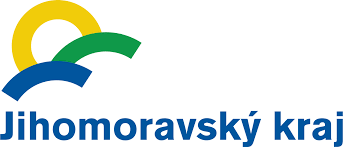 Modernizace vybavení JSDH obce 2019Akce „ Modernizace vybavení JSDH obce 2019“ byla financována z rozpočtu Jihomoravského kraje. Způsobilé výdaje akce celkem: 78 165,-Kč. Z toho dotace JmK: 52 000,- KčDodavatel: Perspekta s.r.o., STROJE A NÁŘADÍ – TOMEK, DCom s.r.o., PROBO-NB s.r.o., Vít Zwinger IČ 74787934Pořízení komunální techniky - traktorNákup nového traktoru John Deere byl financován pomocí nadačního příspěvku  Nadace ČEZ ve výši 350 000,- Kč. Celková cena 1 119 250,- Kč. Dodavatel AGROSERVIS TRADING a.s.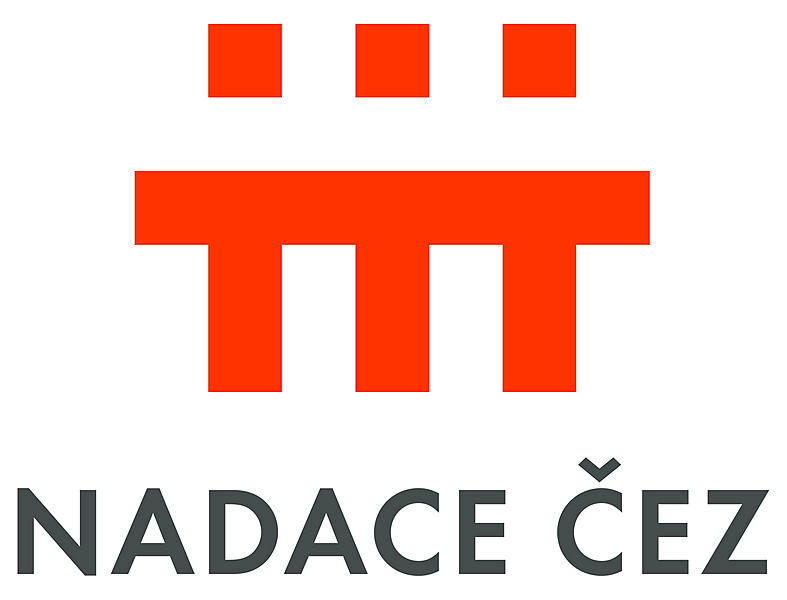 